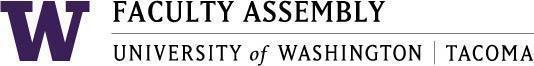 AgendaFaculty Affairs Committee MeetingJune 10, 2024 / 12:30pm-1:20 p.m. ZoomRecording Permissions/Consent [2 mins]Non-Tenure Track Faculty Forum [10 mins]UpdatesAY 2022-2023 priorities and status updates [10 mins]UWT Equity-Minded Faculty Workload InitiativeFinal Report to FA – Process Report (Spring quarter 2024) - CompletedFinal Report to FA – Data Results (Fall quarter 2024)Report Out to Schools (Fall quarter 2024)AY 2024-2025 FAC Priorities [15 minutes]Final FAC Report [3 mins]2024-2025 FAC composition [5 mins]Join Zoom Meetinghttps://washington.zoom.us/j/96609919459 Dial by your location+1 253 215 8782 US (Tacoma)